Téma: Západná Európa- Spojené kráľovstvo (Veľká Británia „Anglicko“)Foto: internetOpakovanie: Francúzko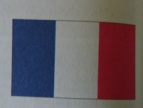 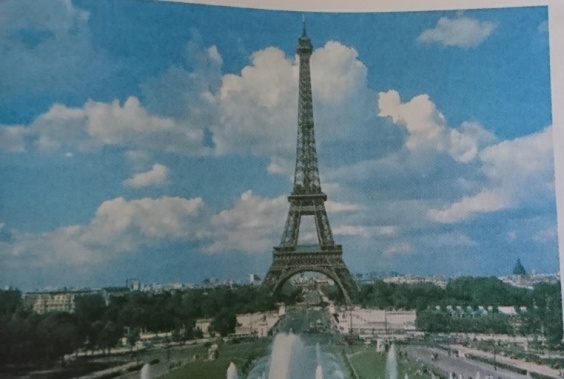 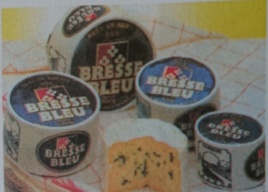 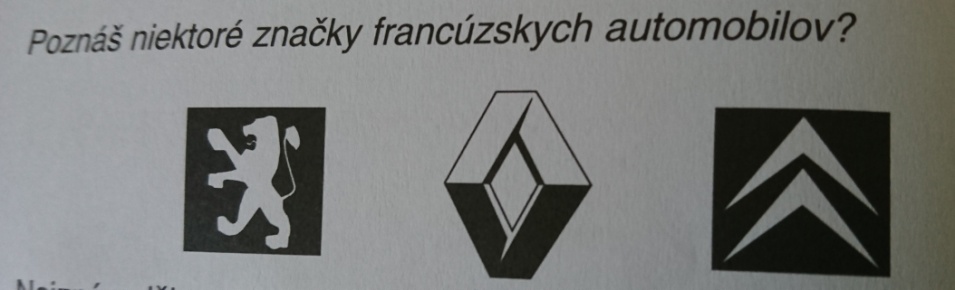 Západná Európa- Spojené kráľovstvo (Veľká Británia „Anglicko“)         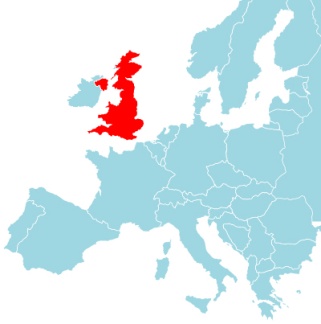 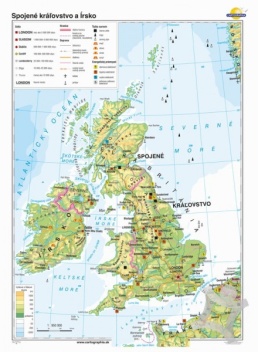 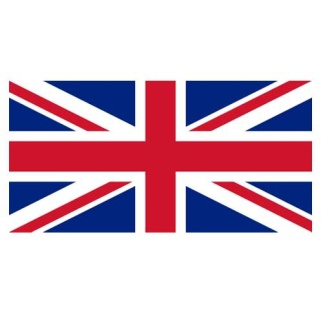 Spojené kráľovstvo je ostrovný štát. Je kráľovstvom. Kráľovná sa volá Alžbeta 2.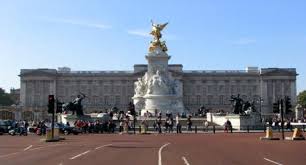 Hlavné mesto je Londýn. V Londýne môže nájsť poschodové autobusy a zvon Big Ben. Londýn je najväčší anglický prístav pre lode.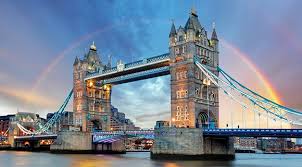 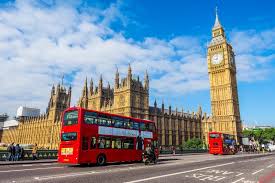 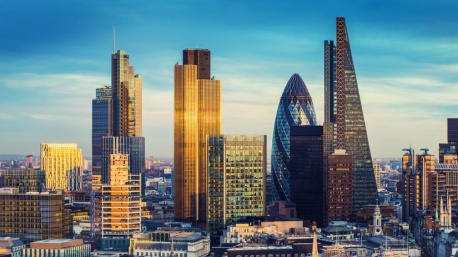 Populárne športy sú futbal, jazdecké dostihy a golf.           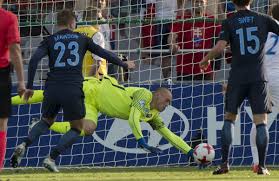 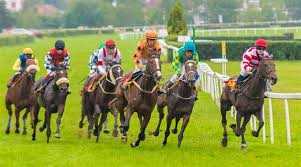 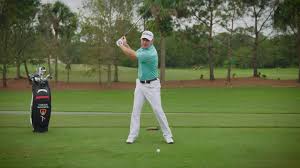 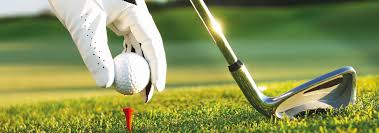 V Londýne vznikla aj znám kniha Harry Potter.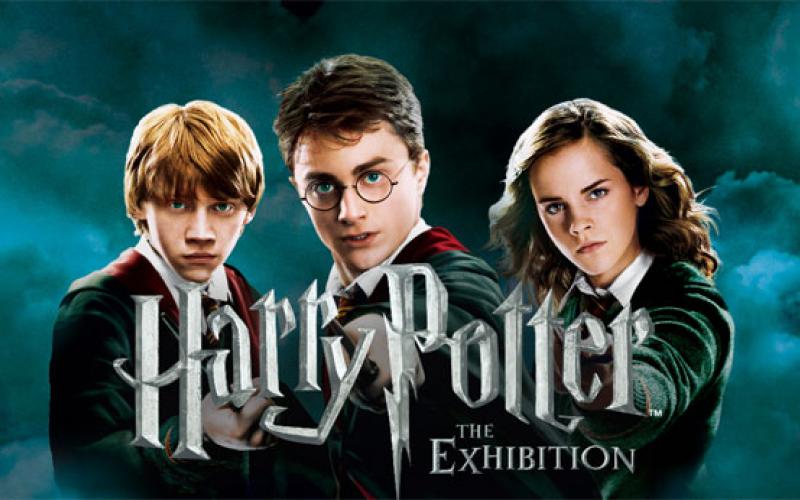 Úloha: Nájdi na mape a vymaľuj Spojené kráľovstvo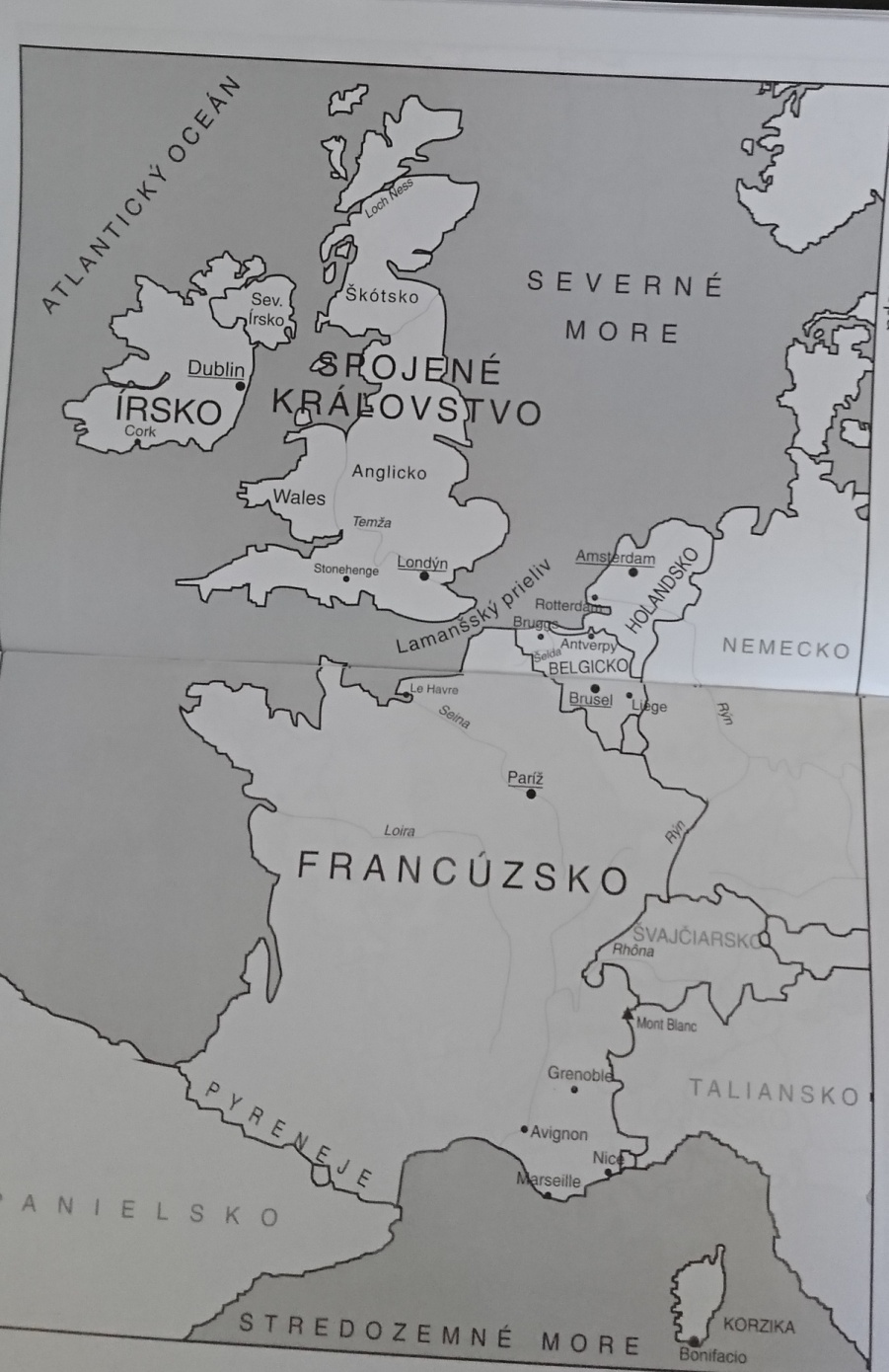 